2019年孔子学院夏令营申请表 
Bewerbungsformular für das Chinese Bridge Summer Camp 2019Bitte maschinell oder in leserlicher Handschrift ausfüllen und per Hand unterschreiben. Originalunterlagen (persönlich oder per Post) bis zum 15.05.2019 beim Konfuzius-Institut München einreichen. 1.	申请人情况/ Angaben zur Person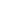 名/ Vorname: ______________________________________中间名/ Weitere Vornamen: ___________________________ 姓/ Nachname: _____________________________________Der Name muss mit dem im offiziellen Ausweisdokument identisch sein.出生日期/ Geburtsdatum: _____. _____. ___________ (TT.MM.JJJJ)  性别/ Geschlecht:	男/ männlich ☐		女/ weiblich ☐国籍/ Nationalität: 	deutsch ☐护照号码/ Reisepassnummer: ________/__________/___________护照有效期/ gültig bis: _________________________Bitte beachten, dass es sich bei dem Ausweisdokument um einen Reisepass handeln muss. Dieser muss zum Zeitpunkt des Reiseantritts noch mindestens 6 Monate gültig sein.通讯地址(含邮编)/ Adresse: _______________________________________________________________________________________________________________________家里电话/ Festnetznummer: ___________/___________________学生手机/ Mobil von Bewerber: _________/____________________父母手机/ Mobil von Eltern: _________________________________学生电子邮件/ E-Mail von Bewerber : _______________@_____________________父母电子邮件/ E-Mail von Eltern: ___________________@ ____________________2.	学校信息/ Angaben zur Schule学校名称/ Name der Schule: ________________________________________________年级/ Klassenstufe: __________学校地址/ Schuladresse: ___________________________________________________3.	汉语水平/ Niveau der chinesischen Sprachkenntnisse(1) 已学习中文多长时间？/ Wie lange lernst du bereits Chinesisch?   __________________________________________________________________(2) 中文水平（基础☐ 初级☐  中级☐  高级☐/）Chinesische Sprachkenntnisse                 (Anfänger-☐ Grund-☐ Mittelstufe☐ Fortgeschritten☐)  (3) 是否来过中国?/ Warst du schon einmal in China?  是/Ja ☐   否/Nein ☐   如果是，上次在中国多长时间?/ Wenn ja, wie lange dauerte dein letzter Aufenthalt?     __________________________________________________________________ Für die Bewerbung dürfen frühere Aufenthalte eine Dauer von 3 Monaten nicht überschritten haben.4.	汉语教师推荐信一封并提供推荐人信息/ Stellungnahme des Chinesischlehrers:Ich unterrichte den/die oben genannte/n Schüler/in seit _____________________.Sein/Ihr Sprachniveau schätze ich wie folgt ein:Bemerkungen: ____________________________________________________________________________________________________________________________________________________________________________________________________________________________________________________________________________Ich empfehle ihn/sie hiermit für die Teilnahme am Summer Camp.姓名/Name				职务/Titel		联系电话或邮箱/Tel. oder E-Mail ___________________________	 _______		___________________________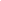 贵校公章/ Stempel der Schule bzw. Einrichtung:5.	请谈谈你对参加夏令营有何计划和期待？（不少于250字）/ Bitte schildere deine Motivation und Erwartungen für die Teilnahme am Summer Camp in einem separaten Anschreiben (mindestens 250 Wörter) und füge dieses deiner Bewerbung bei.6.	申请人声明/ Erklärung des Antragstellers我特此声明/ Hiermit bestätige ich, ________________________________________,本表所填写的内容和提供的材料真实无误/ die Vollständigkeit und Richtigkeit meiner hier gemachten Angaben.Mit der Bewerbung für die Teilnahme am Chinese Bridge Summer Camp erklären ich mich einverstanden, dass ich auf Foto- bzw. Videomaterial erscheine, das im Rahmen des Summer Camps (inkl. Vor- und Nachbereitungstreffen in Deutschland) angefertigt wird. Diese Fotos bzw. Videos werden vom Konfuzius-Institut München auf folgenden Kanälen on- und offline veröffentlicht: Offizielle Webseite des Instituts (www.konfuzius-muenchen.de), Facebook-Seite (facebook.de/ConfuciusInstituteMunich) und in Flyern, Broschüren sowie Pressematerial. Das Konfuzius-Institut München verpflichtet sich, die Fotos/Videos ohne personenbezogene Daten zu veröffentlichen.申请人签字/ Unterschrift des Antragstellers: ________________________________ 日期/ Datum: ___________________________ 7.未成年学生家长或监护人签字/ Bei Minderjährigkeit des Antragstellers, Unterschrift aller Erziehungsberechtigten (beide Elternteile): Mit der Bewerbung für die Teilnahme am Chinese Bridge Summer Camp erklären ich mich/wir uns einverstanden, dass mein Sohne/meine Tochter auf Foto- bzw. Videomaterial erscheint, das im Rahmen des Summer Camps (inkl. Vor- und Nachbereitungstreffen in Deutschland) angefertigt wird. Diese Fotos bzw. Videos werden vom Konfuzius-Institut München auf folgenden Kanälen on- und offline veröffentlicht: Offizielle Webseite des Instituts (www.konfuzius-muenchen.de), Facebook-Seite: (facebook.de/ConfuciusInstituteMunich) und in Flyern, Broschüren sowie Pressematerial. Das Konfuzius-Institut München verpflichtet sich, die Fotos/Videos ohne personenbezogene Daten zu veröffentlichen.姓名1/ Name 1: ___________________________________ 与申请人关系 1/ Beziehung zum Antragsteller 1: ____________ 签字/ Unterschrift: _________________________	日期/ Datum: _____________________________ 姓名2/ Name 2: ___________________________________与申请人关系 2/ Beziehung zum Antragsteller 2: _____________ 签字/ Unterschrift: __________________________日期/ Datum: ______________________________ AnlagenReisepasskopie des Bewerbers/der Bewerberin    MotivationsschreibenEinverständniserklärungPasskopien beider Elternteile/der ErziehungsberechtigtenKopien der Versicherungsschreiben für Auslandskrankenversicherung und Haftpflichtversicherung  I. Verstehen☐ sehr gut☐ gut☐ befriedigend☐ ausreichend☐ mangelhaft☐ ungenügendII. Sprechen☐ sehr gut☐ gut☐ befriedigend☐ ausreichend☐ mangelhaft☐ ungenügendIII. Schreiben☐ sehr gut☐ gut☐ befriedigend☐ ausreichend☐ mangelhaft☐ ungenügendIV. Lesen☐ sehr gut☐ gut☐ befriedigend☐ ausreichend☐ mangelhaft☐ ungenügend